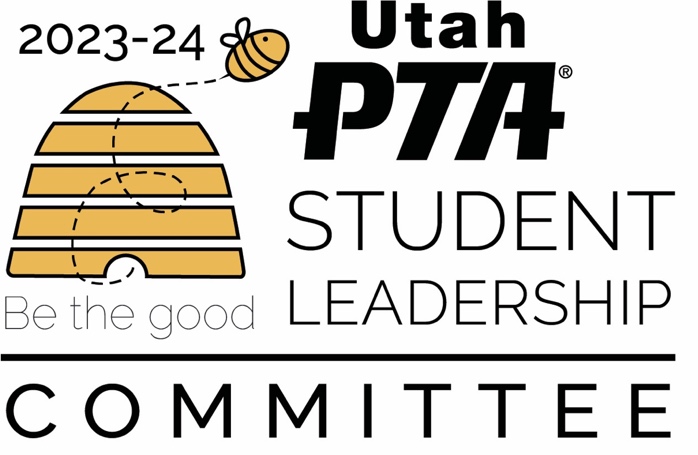 Meeting Dates:Meetings Held at Daybreak Library from 6:30-8pm. Zoom Option AvailableSeptember 12th  (change due to September 11th activities at the library)October 16th    (change due to October 9th being Columbus Day and library will be closed)November 13  December 11th January 8th February 12thMarch 11thApril 8thMay 13thImportant Dates to Remember:January 27th, 2024: Student Leadership ConferenceFebruary 8th and 13th : PTSA Day at the CapitolApril 27th: State Battle of the Bands